日本SPD協議会 会員各位2018年10月吉日日本SPD協議会、施設見学会のご案内一般社団法人日本医療製品物流管理協議会（略称：日本SPD協議会）平素は格別のご高配を賜り、厚く御礼申し上げます。10月12日（金）当協議会主催のセミナーに続いて、11月27日（火）、メドライン・ジャパン愛西物流センターの施設見学を下記の通り開催いたします。ご多忙とは存じますが、ぜひご参加いただきたくお願い申し上げます。― 記 ―今回施設見学を行いますのは、メドライン・ジャパン愛西物流センターです。当センターは、連日2、3本のコンテナが入出庫する大型物流センターです。物流の効率化を目指すために様々な工夫が行われています。《開催要領》　テーマ	：	大型物流センターの現状　開 催 日 時	：	2018年11月27日(火)　午後13時半～16時半　集合時間・場所：	午後13時、近鉄弥富駅改札（近鉄名古屋駅から近鉄名古屋線急行にて13分）　対  象	：	日本SPD協議会会員限定、1社複数人数可（要事前申し込み）　スケジュール　：	13時30分～14時30分	プレゼンテーション			14時30分～16時30分	施設見学以上*なお、たいへん申し訳ございませんが、メドライン・ジャパン社様と競合する企業の参加は、ご遠慮頂くことになります。なにとぞお許しください。ＦＡＸ　03-3816-5314e-mail: office@spdjapan.org11月27日（火） 開 催 施 設 見 学 会　参 加 申 込 書日本SPD協議会　御中2018年　　　月　　　日ご所属先名：　　　　　　　　　　　　　　　　　　　　　　　　　　　　　　　　　　　　　　　　　　　　　　　　　　　　　　　　　　ご住所：〒　　　　　　　　　　　　　　　　　　　　　　　　　　　　　　　　　　　　　　　　　　　　　　　　　　　　　　　　　　　 *2018年11月6日（火）までに、メールかファクシミリにて、お申し込みください。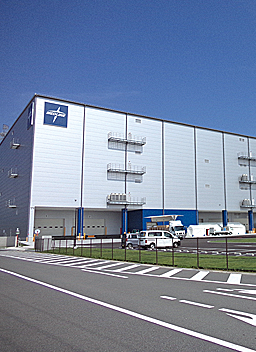 　《　お問い合わせ先　》日本SPD協議会事務局東京都文京区湯島2-4-9　　井澤　泰（当日連絡先：090-8854-5433）／菊地　公明   　　　ＴＥＬ　03-3816-5311　 ＦＡＸ　03-3816-5314　  e-mail: office@spdjapan.org◆ご記入いただきました情報は、個人情報保護法に準拠して管理、取り扱いいたします。　参加者（何名でも結構です。ただし、ご氏名を明記ください）御芳名部署名ご連絡先電話番号E-Mail施設見学会□参加　 　　 　　□不参加